Положениео проведении Открытого окружного конкурсадетского творчества в рамках 65-летнего юбилея МБУДО ДЮСШ №1 «ЛИГР»«О спорт, ты – мир!»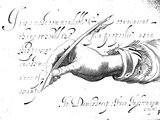 Общие положенияКонкурс ориентирован:расширение знаний детей о физической культуре и здоровом образе жизни; популяризацию внеурочной физкультурно-спортивной деятельности.Инициатором проведения конкурса является муниципальное бюджетное учреждение дополнительного образования города Новосибирска  «Детско-юношеская спортивная школа № 1 «ЛИГР» (МБУДО ДЮСШ № 1 «ЛИГР») Организаторами конкурса  выступают: Администрация Центрального округа города Новосибирска.Муниципальное бюджетное учреждение дополнительного образования города Новосибирска  «Детско-юношеская спортивная школа № 1 «ЛИГР» (далее ДЮСШ № 1 «ЛИГР»).Место проведения конкурса – ДЮСШ  № 1 «ЛИГР», Новосибирск, ул. Дмитрия Донского 6а.Цель и задачиКонкурс «О спорт, ты – мир!» открывает новые возможности и перспективы для талантливых детей и подростков.Цель конкурса:Популяризация детского творчества в области физической культуры и спорта, Задачи: Приобщение детей к спортивному образу жизни средствами творческого самовыражения личности. Привлечение внимания подрастающего поколения к сохранению и приумножению здорового образа жизни.Знакомство детей с деятельностью ДЮСШ №1 «ЛИГР», приобщение к физкультурно-спортивной деятельности.Развитие творческой инициативы детей.Сроки проведения3.1. Сроки проведения конкурса: Прием конкурсных работ: с 09.10.2017 года по 27.11.2017 года.Подведение итогов и награждение: с 04.12.2017 года по 08.12.2017 года.Конкурсные работы победителей и лучшие конкурсные работы будут опубликованы на сайте pervaja.nios.ru не позднее 20.12.2017.Участники4.1. Категории участников. В конкурсе могут принять участие: педагоги, тренера-преподаватели, обучающиеся муниципальных учреждений и организаций общего, дополнительного и коррекционного образования.4.2. Возрастные категории детей-участников:обучающиеся дошкольного возраста; обучающиеся 1-4 классов; обучающиеся 5-8 классов; обучающиеся 9-11 классов; педагоги;дети и родители.Условия участия5.1. Конкурс проводится на базе ДЮСШ №1 «ЛИГР» по адресу: Новосибирск, ул. Дмитрия Донского 6а.Для участия в конкурсе необходимо отправить заявку и конкурсную работу на электронный адрес: pervaja-dush@yandex.ru  (приложение 1).Заявка может быть оформлена как отдельно на работы одного автора, так и на все представленные работы от одного объединения (работы без заявки не принимаются). Заявка должна быть предоставлена  до 27 ноября 2017 года. Литературные произведения высылаются на электронный адрес: pervaja-dush@yandex.ru   количество работ от одного учреждения не более трёх! Номинации и требования к конкурсным работамВ номинации «ЛИГР – это?» -  будут рассмотрены литературные произведения, расшифровывающие по буквам абривиатуру  школы «ЛИГР».Также, в рамках данной номинации могут быть представлены четверостишия или слоганы, отражающие особенность спортивной школы. В номинации «Клятва юного ЛИГРовца» будут рассмотрены  литературные произведения, создающие приобщение юного  спортсмена (юного ЛИГРовца), к взрослым настоящим спортсменам! Данная клятва будет произносится новыми воспитанниками школы, как инициация в ряды настоящих спортсменов!В номинации «Мама, папа, Я – спортивная семья!» будут рассмотрены литературно художественные произведения (эссе, рассказы, сказки, сочинения, интервью со спортсменами, сказки, стихотворения собственного сочинения), созданные всей семьёй, кроме того, участие в создании произведения может принимать ребёнок и один из родителей!К рассмотрению не принимаются работы: – не соответствующие установленным выше требованиям;– авторство которых, не принадлежит участнику;– работы не соответствующие заявленным выше номинациям.Работы  в печатном виде принимаются в ДЮСШ №1 «ЛИГР» по адресу: Новосибирск, ул. Дмитрия донского 6а,  в каб. № 4 (Дуракова Алёна Евгеньевна)  или  каб. № 29 (Черданцева Мария Валерьевна).Критерии оценки работ и состав конкурсной комиссииСоответствие теме конкурса – от 1 до 5 баллов.Оригинальность и выразительность – от 1 до 5 баллов.Грамотность – от 1 до 5 баллов.Высокое качество выполненного произведения – от 0 до 5 баллов.Соответствие требованиям номинации – от 0 до 5 баллов.Конкурсная комиссия оценивает работы и определяет победителей на закрытом заседании. Победителем является участник конкурса, набравший наибольшее количество баллов. При равенстве голосов решающим является голос председателя конкурсной комиссии.Состав конкурсной комиссии:Дуракова А.Е., педагог-психолог ДЮСШ №1 «ЛИГР» (председатель конкурсной комиссии).Сорокина Е.Л., заместитель директора по научно-методической работе ДЮСШ №1 «ЛИГР».Тимофеев Е.И., инструктор-методист первой категории, ДЮСШ №1 «ЛИГР».4.Приглашённые члены жюри (список уточняется)НаграждениеПо итогам конкурса вручаются дипломы победителя и сертификаты участника по номинациям.Победите конкурса в каждой номинации, занявшие, 1,2,3 место будут награждены медалями.Конкурсные работы победителей и лучшие конкурсные работы будут опубликованы на сайте pervaja.nios.ruКоординатор конкурсаПедагог-психолог ДЮСШ №1  «ЛИГР» – Дуракова Алёна Евгеньевна, тел. 8 923-177-38-71Приложение 1Заявкана участие в Открытом окружном конкурседетского творчества «О спорт, ты – мир!»(Заявка заполняется на каждого участника отдельно, обязательно в электронном виде, если один участник представляет разные организации, то заполняются разные заявки)Просим принять заявку на участие в Открытом окружном конкурседетского творчества «О спорт, ты – мир!», проводимого на базе ДЮСШ №1 «ЛИГР»Педагог (ФИО полностью) ______________________________________Название учреждения __________________________________________Контактный телефон ___________________________________________Город, район _________________________________________________Эл. почта ____________________________________________________Приложение 2Параметры оформления конкурсной работыДля подготовки конкурсной работы должен использоваться текстовый редактор Microsoft Word и шрифт Times New Roman.Материал конкурсной работы  должен быть изложен в следующей последовательности:· Заголовок (название конкурсной работы)Заголовок должен быть набран прописными буквами жирным шрифтом (размер шрифта – 14 пт.) и выравнивается по центру. Обратите внимание, что в конце заголовка точка не ставится!· Фамилии и инициалы авторовФ.И.О. авторов должны быть набраны строчными буквами. В том случае, когда у статьи более одного автора, то Ф.И.О. авторов записываются подряд через запятую.Шрифт – жирный, размер шрифта – 14 пт., выравнивание по правому краю.· Название организацииНазвание организации должно быть набрано заглавными строчными буквами.Шрифт – обычный, размер шрифта – 14 пт., выравнивание по правому краю.· Текст статьиРазмер шрифта – 12 пт., междустрочный интервал – одинарный, красная строка – 1 см.Пример оформления конкурсной работы«Моя спортивная победа!»Иванова М.Е.МБУДО ДЮСШ №1 «ЛИГР»(г. Новосибирск)         Текст  текст  текст текст текст текст текст текст текст текст текст текст текст текст текст текст текст текст текст текст текст текст текст текст текст текст текст текст текст текст текст текст текст текст текст текст текст текст текст текст текст текст текст текст текст текст текст текст текст текст текст текстекст текст текст текст текст текст текст текст текст текст текст текст текст текст текст текст текст текст текст текст текст текст текст текст текст текст текст текст текст текст текст текст текст текст текст текст текст текст текст текст текст текст текст текст текст текст текст текст текст текст текст текст текст текст текст текст текст текст текст текст текст текст текст текст текст текст текст текст текст текст текст текст текст текст текст текст текст текст текст текст текст текст текст текст текст текст текст текст текст текст текст текст текст№ ФИО участника, возраст 
(для детских работ)Возраст участникаОбразовательная организацияНазвание работы1Пример: Иванова Мария Евгеньевна13 летМБУДО ДЮСШ №1 «ЛИГР»«Моя спортивная победа!»23